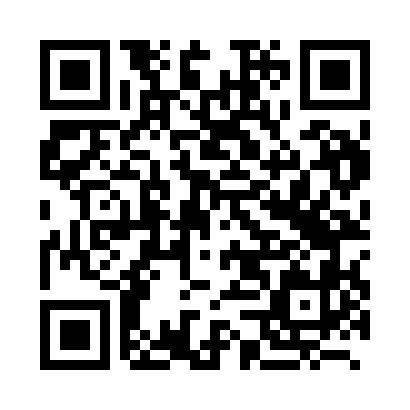 Prayer times for Ighisu Nou, RomaniaMon 1 Apr 2024 - Tue 30 Apr 2024High Latitude Method: Angle Based RulePrayer Calculation Method: Muslim World LeagueAsar Calculation Method: HanafiPrayer times provided by https://www.salahtimes.comDateDayFajrSunriseDhuhrAsrMaghribIsha1Mon5:187:021:265:557:529:302Tue5:157:001:265:567:539:313Wed5:136:581:265:577:549:334Thu5:116:561:255:587:569:355Fri5:096:541:255:597:579:366Sat5:066:521:256:007:589:387Sun5:046:501:256:018:009:408Mon5:026:491:246:028:019:419Tue4:596:471:246:038:029:4310Wed4:576:451:246:038:049:4511Thu4:556:431:246:048:059:4712Fri4:526:411:236:058:069:4913Sat4:506:391:236:068:089:5014Sun4:486:371:236:078:099:5215Mon4:456:361:236:088:109:5416Tue4:436:341:226:098:129:5617Wed4:406:321:226:108:139:5818Thu4:386:301:226:108:149:5919Fri4:366:291:226:118:1510:0120Sat4:336:271:216:128:1710:0321Sun4:316:251:216:138:1810:0522Mon4:296:231:216:148:1910:0723Tue4:266:221:216:158:2110:0924Wed4:246:201:216:158:2210:1125Thu4:216:181:216:168:2310:1326Fri4:196:171:206:178:2510:1527Sat4:176:151:206:188:2610:1728Sun4:146:131:206:198:2710:1929Mon4:126:121:206:198:2910:2130Tue4:106:101:206:208:3010:23